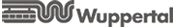 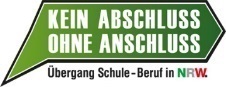 Checkliste zur Durchführung der trägergestützten Berufsfelderkundung (BFE) im Schuljahr 2020/2021Vorbereitungsphase Vorbereitungsphase Vorbereitungsphase Vorbereitungsphase Wann Was Hinweise/ Tipps √Nach den Sommer-ferienInformation des Kollegiums Zusammenhang Potenzialanalyse BerufsfelderkundungFür welche Schüler*innen kann die trägergestützte Berufsfelderkundung der zunächst bessere Schritt sein?wenn Sie unsicher sind, bitte die Kommunale Koordinierungs-stelle anfragenNach den Sommer-ferien resp. nach den PotenzialanalysenWelche Schüler*innen / Klassen und Lehrkräfte nehmen an den trägergestützten BFE teil? Beispiele: ganze Klassen/Jahrgangsstufen der JG 8 sind bei Förder- und Hauptschulen möglich einzelne Schüler*innen der JG 8 (z. B. Schüler*innnen mit Förderschwerpunkten Lernen oder emotionale/soziale Erziehung, Schüler*innen mit entsprechenden Ergebnissen in der Potenzialanalyse, Schüler*innen, die zunächst einen stärker pädagogisch geprägten Rahmen benötigen als in einem Betrieb gegeben ist.) einzelne Schüler*innen der JG 9, die in der JG8 nicht teilnehmen konntenWichtig: ausschließlich Schüler*innen, die an einer Potenzialanalyse teilgenommen habenWenn Sie unsicher sind, bitte die Kommunale Koordinierungs-stelle anfragenZuständigkeiten klären /Absprachen treffen, wer für bestimmte Schülergruppen verantwortlich ist. (z. B. Klassenleitung für Klasse, Förderlehrerkraft für Förderschülerin/-schüler, Kursleitung für KursVorbereitungsphase Vorbereitungsphase Vorbereitungsphase Vorbereitungsphase Wann Was Hinweise/ Tipps √Nach der Potenzial-analyseBeratungstermine mit den SuS  In der Beratung über die BFEs informieren, die Wirkungskette Potenzialanalyse (PA) > BFEs > Praktikum > Berufswunsch erläutern, vorhandene Ergebnisse aus der PA nutzen, Ergebnisse des Beratungsgespräches im Portfolioinstrument (z.B. Berufswahlpass) dokumentieren bis 14.12.2020 Kommunale Koordinierung, untere Schulaufsicht und Bezirksregierung stimmen die gemeldeten Bedarfe mit der Landesplanung ab, fragen ev. bei sehr hohen gemeldeten Bedarfen einer Schule ( z.B. 100% bei einem Gymnasium oder einer Gesamtschule nach)ab Mitte Januar Bildungsträger schlagen den Schulen ein Termintableau vor es wird versucht den gleichen Terminrahmen wie im Vorjahr einzuhaltenab Mitte Januar Bildungsträger stellen die BFE-Angebote ins BAN-Portal ein6 Wochen vor der Durchführung Bildungsträger übermittelt Informationsmaterial:(Berufsfeldübersicht, Infos, zum Träger, Erklärungen zum Verlassen des Betriebsgeländes, Einverständnis zur Teilnahme an der Evaluation durch das BMBF)4-3 Wochen vor der Durchführungdie Schule: bucht die Schüler*innen ins BAN-Portal einstellt dem Träger die Einverständniserklärungen für die BMBF-Nachbefragung - und das Verlassen des Betriebsgeländes zur Verfügungholt die Datenschutzerklärungen eins. Anleitung BAN-Portal-SchulenDurchführungDurchführungDurchführungDurchführungWas Wann Hinweise√Nicht erschienene Schüler*innen meldet der Bildungsträger der Schule elektronisch die Schule sollte telefonisch erreichbar seinEine Begleitung bzw. ein Besuch der Schüler*innen durch die Lehrkräfte ist erwünscht NachbereitungNachbereitungNachbereitungNachbereitungWas Wann Hinweiseim Anschluss Im Beratungsprozess die Erfahrung für die Wahl des Schülerpraktikums nutzen